1- Addresse source : 192.168.0.12- Non, il utilise pas la couche transport3- protocole de couche IP utilisé est  ICMP4- message envoyée : Echo request5- message retournée : Echo responseB tracert:1- Non$2- ICMP3 -  Tracert is a Windows based command-line tool that you can use to trace the path that an Internet Protocol (IP) packet takes to its destination from a source. Tracert will determine the path taken to a destination. It does this by sending Internet Control Message Protocol (ICMP) Echo Request messages to the destination. When sending traffic to the destination, it will incrementally increase the Time to Live (TTL) field values to aid in finding the path taken to that destination address. The path is outlined from this process.4 - TTL = 64C- WWW1- TCP2- [SYN, ACK] = [0,1]    [SYN, ACK] = [0,1]    [SYN, ACK] = [1,1]    [SYN, ACK] = [1,1]3- HTTP4- port source : 56026, port dest : 805 requete de type GET6- webserver version : APACHE2D - FTP1-  TCP2- port : 213- port : 204 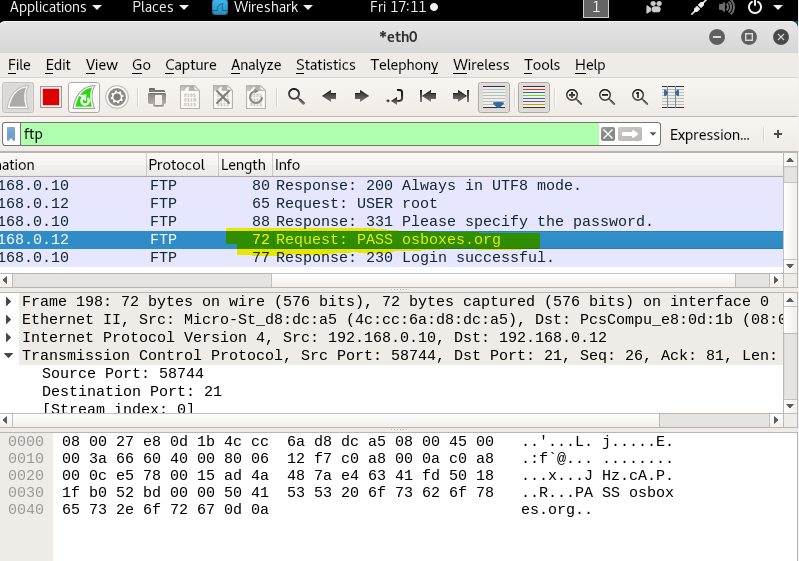 Activité II1- on scan la plage d'addresses de ces machines2- nmap -sS 192.168.1.0/243- Xmas scan retourne le flag TCP RST/ACK, et le scan SYN retourne RST